Supplemental MaterialsArticle: Tradeoffs and Benefits Explain Scaling, Sex Differences, and Seasonal Oscillations in the Remarkable Weapons of Snapping Shrimp (Alpheus spp.)Jason P. Dinh, S.N. PatekBiology Department, Duke UniversitySupplemental Table 1: Scaling slopes for log10(snapping claw length) and log10(abdomen length) as a function of log10(rostrum-to-telson length). All measurements were taken in millimeters. 95% confidence intervals for slopes are shown in brackets after the slope estimate. Supplemental Table 2: Model summary for abdomen-snapping claw tradeoffs in Alpheus angulosus. Supplemental Table 3: Model summary for abdomen-snapping claw tradeoffs in Alpheus estuariensis. Supplemental Table 4: Model summary for abdomen-snapping claw tradeoffs in Alpheus heterochaelis. Supplemental Table 5: Model summary for size-dependent tradeoff between abdomen residuals and snapping claw residuals for Alpheus heterochaelis males. Positive interaction term indicates that as carapace length increases, the tradeoff between snapping claw residuals and abdomen residuals decreases.  Supplemental Table 6: Model summary showing no size-dependent tradeoff between abdomen residuals and snapping claw residuals for Alpheus heterochaelis females. Interaction p > 0.05. Supplemental Table 7: Model summary showing that snapping claw residuals did not predict female maximal sound pressure level.  Supplemental Table 8: Model summary showing that snapping claw residuals did not predict female maximal bubble duration.   Supplemental Table 9: Model summary showing that snapping claw residuals did not predict female maximal average angular velocity.    Supplemental Table 10: Model summary showing that snapping claw residuals did not predict male maximal sound pressure level.    Supplemental Table 11: Model summary showing that snapping claw residuals did not predict male maximal bubble duration.    Supplemental Table 12: Model summary showing that snapping claw residuals did not predict male maximal average angular velocity. Supplemental Table 13: Summary tables for models showing tradeoffs between snapping claw residuals and egg mass volume residuals. Supplemental Table 13: Summary tables for models showing tradeoffs between snapping claw residuals and egg count residuals. Supplemental Table 14: Summary tables for models showing tradeoffs between snapping claw residuals and average egg volume.  Supplemental Table 15: Interaction between carapace length and snapping claw residuals show that average egg volume/weapon tradeoffs are strongest for small individuals. Supplemental Table 16: ANOVA table testing if snapping claw residuals are predicted by sex, paired status, and their interaction. Both paired status and its interaction with sex were significant predictors. The directionality and strength of the coefficients suggests that the effect is strong in males and negligible in females. *p<0.05; **p<0.01; ***p<0.005Supplemental Table 17: Model summary showing that male pairing success is a function of snapping claw residual but not carapace length. Supplemental Table 18: Model summary showing that female pairing success is a function of carapace length but not snapping claw residual. Supplemental Table 19: Snapping claw residual did not predict the relative rostrum-to-telson length of their partner in females. Supplemental Table 20: Snapping claw residuals predicted the relative rostrum-to-telson length of their partner in males. Supplemental Table 21: Seasonal morphological shift t-tests. Each t-test represents a row in the table, and the response variable for that t-test is shown in the left-most column. *p<0.05; **p<0.01; ***p<0.005Supplemental Table 22: Model summary showing female seasonal shifts in allometry. Supplemental Table 23: Model summary showing no male seasonal shifts in scaling slope. Supplemental Table 24: Model summary showing male seasonal upward shift snapping claw size. 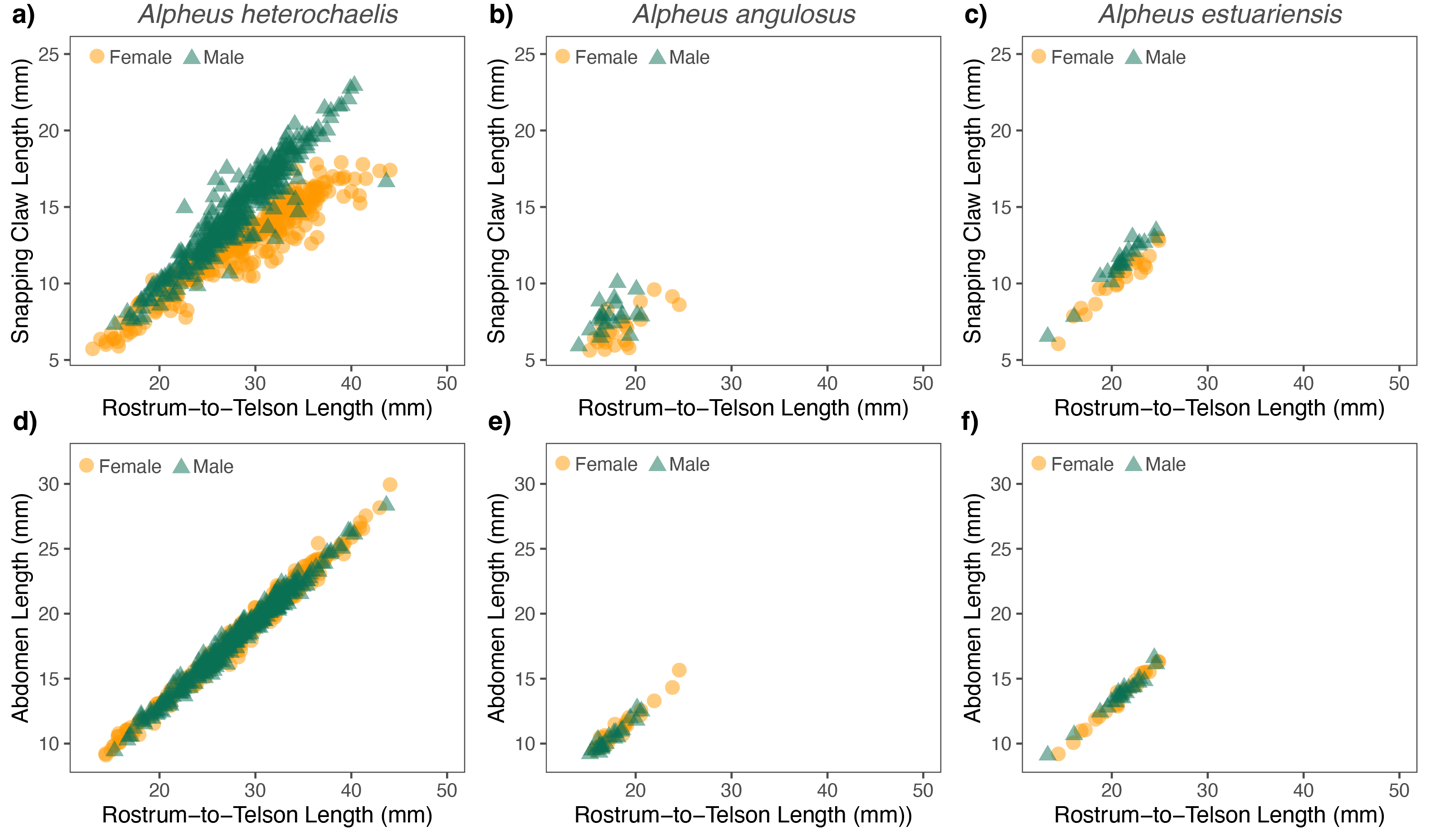 Supplemental Figure 1: Scaling relationships for snapping claw length and abdomen length shown in linear scaling. Supplemental Figure 2: Morphological measurements used in this study. Example shown is an Alpheus angulosus female.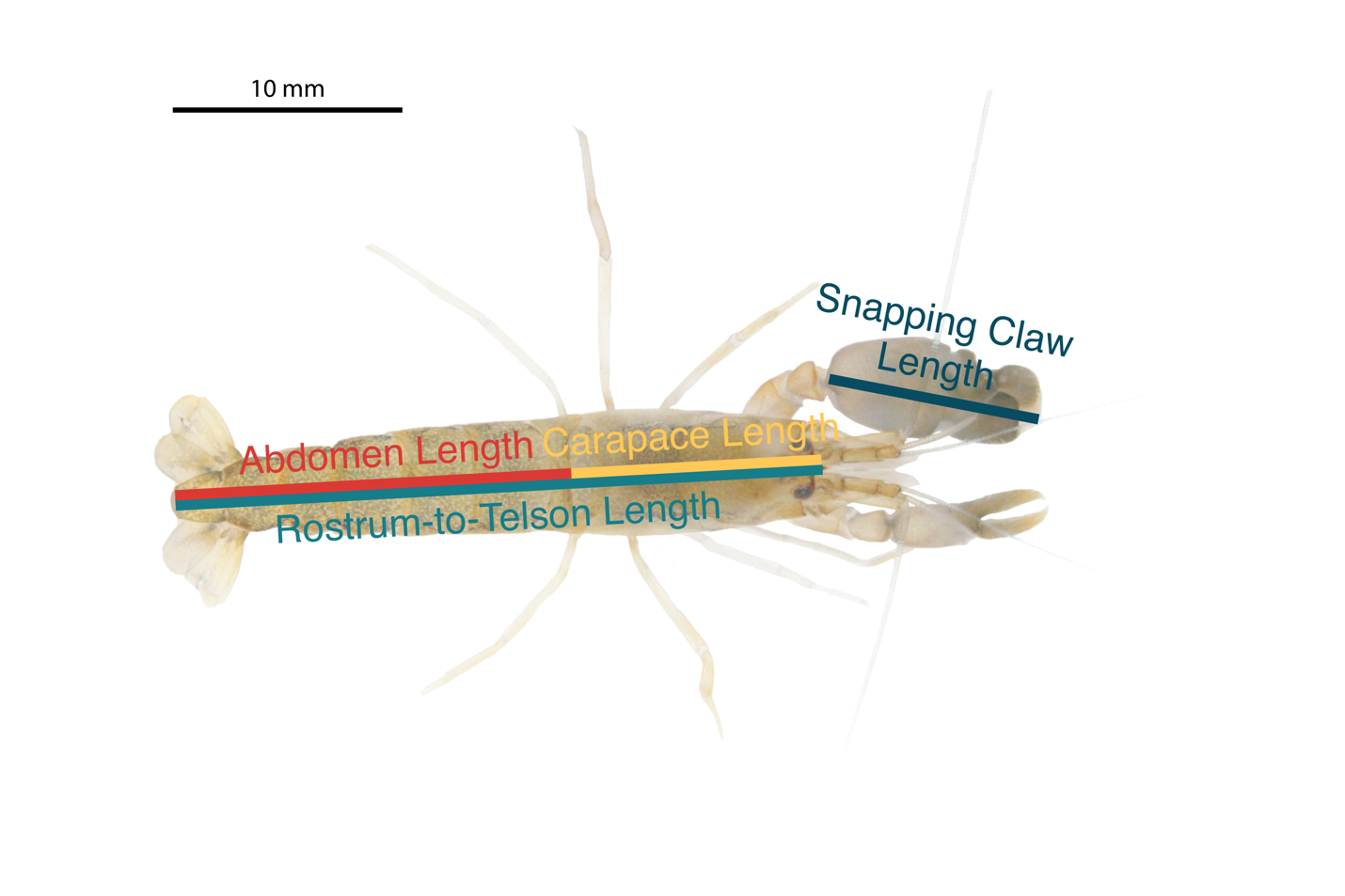 A. heterochaelis malesA. heterochaelis femalesA. angulosus malesA. angulosus femalesA. estuariensis malesA. estuariensis femalesSnapping claw scaling slope1.193 [1.149 1.238]1.000 [0.967 1.033]1.489 [0.934 2.044]1.013 [0.709 1.308]1.207 [1.096 1.318]1.173 [1.029 1.316]Abdomen scaling slope1.027 [1.013 1.042]1.015 [1.004 1.026]0.934 [0.837 1.031]1.064 [0.978 1.149]0.934 [0.876 0.992]1.064 [1.007 1.121]Dependent variable:Abdomen ResidualSnapping Claw Residual-0.113***(0.026)Constant-0.000(0.002)Observations53R20.273Adjusted R20.259Residual Std. Error0.012 (df = 51)F Statistic19.142*** (df = 1; 51)Note:*p**p***p<0.005Dependent variable:Abdomen ResidualSnapping Claw Residual-0.142*(0.064)Constant0.000(0.001)Observations45R20.103Adjusted R20.082Residual Std. Error0.007 (df = 43)F Statistic4.924* (df = 1; 43)Note:*p**p***p<0.005Dependent variable:Abdomen ResidualSnapping Claw Residual-0.123***(0.012)Constant-0.000(0.0004)Observations677R20.139Adjusted R20.138Residual Std. Error0.010 (df = 675)F Statistic109.257*** (df = 1; 675)Note:*p<0.05; **p<0.01; ***p<0.005Dependent variable:Abdomen ResidualSnapping Claw Residual-0.387***(0.085)Carapace Length-0.001***(0.0003)Interaction0.025***(0.008)Constant0.011***(0.003)Observations329R20.234Adjusted R20.227Residual Std. Error0.009 (df = 325)F Statistic33.166*** (df = 3; 325)Note:*p<0.05; **p<0.01; ***p<0.005Dependent variable:Abdomen ResidualSnapping Claw Residual-0.119*(0.060)Carapace Length-0.001***(0.0003)Interaction0.001(0.006)Constant0.009***(0.003)Observations348R20.154Adjusted R20.147Residual Std. Error0.010 (df = 344)F Statistic20.920*** (df = 3; 344)Note:*p<0.05; **p<0.01; ***p<0.005Dependent variable:Max Sound Pressure Level (dB re 1 uPa)log10(Claw Mass)24.495***(3.717)Snapping Claw Residual52.646(134.394)Interaction79.314(132.893)Constant213.726***(3.647)Observations40R20.572Adjusted R20.537Residual Std. Error6.239 (df = 36)F Statistic16.049*** (df = 3; 36)Note:*p<0.05; **p<0.01; ***p<0.005Dependent variable:Max Bubble Duration (sec)log10(Claw Mass)0.0004***(0.00003)Snapping Claw Residual0.0004(0.001)Interaction0.0004(0.001)Constant0.001***(0.00003)Observations40R20.850Adjusted R20.837Residual Std. Error0.00004 (df = 36)F Statistic67.783*** (df = 3; 36)Note:*p<0.05; **p<0.01; ***p<0.005Dependent variable:Max Average Angular Velocity (rad/sec)log10 (Claw Mass)-2,486.871***(181.963)Snapping Claw Residual3,478.511(6,579.674)Interaction5,234.176(6,506.190)Constant-63.338(178.534)Observations40R20.842Adjusted R20.828Residual Std. Error305.445 (df = 36)F Statistic63.757*** (df = 3; 36)Note:*p<0.05; **p<0.01; ***p<0.005Dependent variable:Max Sound Pressure Level (dB re 1 uPa)log10 (Claw Mass)26.502***(2.177)Snapping Claw Residual56.663(85.788)Interaction-25.760(84.560)Constant213.511***(1.977)Observations36R20.863Adjusted R20.851Residual Std. Error4.280 (df = 32)F Statistic67.432*** (df = 3; 32)Note:*p<0.05; **p<0.01; ***p<0.005Dependent variable:Max Bubble Duration (sec)log10 (Claw Mass)0.001***(0.00003)Snapping Claw Residual0.001(0.001)Interaction0.002(0.001)Constant0.001***(0.00003)Observations36R20.909Adjusted R20.901Residual Std. Error0.0001 (df = 32)F Statistic107.068*** (df = 3; 32)Note:*p<0.05; **p<0.01; ***p<0.005Dependent variable:Max Average Angular Velocity (rad/sec)log10 (Claw Mass)-1,370.772***(200.123)Snapping Claw Residual3,025.541(7,887.771)Interaction-2,657.354(7,774.900)Constant859.746***(181.787)Observations36R20.604Adjusted R20.567Residual Std. Error393.525 (df = 32)F Statistic16.269*** (df = 3; 32)Note:*p<0.05; **p<0.01; ***p<0.005Dependent variable:Egg Mass Volume ResidualSnapping claw residual-630.261*(250.982)Constant2.238(4.247)Observations37R20.153Adjusted R20.128Residual Std. Error25.258 (df = 35)F Statistic6.306* (df = 1; 35)Note:*p<0.05; **p<0.01; ***p<0.005Dependent variable:Egg Count ResidualSnapping Claw Residual-1,120.278*(546.016)Constant3.979(9.239)Observations37R20.107Adjusted R20.082Residual Std. Error54.949 (df = 35)F Statistic4.210* (df = 1; 35)Note:*p<0.05; **p<0.01; ***p<0.005Dependent variable:Average Egg Volume (mm3)Snapping Claw Residual-1.368*(0.630)Constant0.461***(0.011)Observations37R20.119Adjusted R20.094Residual Std. Error0.063 (df = 35)F Statistic4.715* (df = 1; 35)Note:*p<0.05; **p<0.01; ***p<0.005Dependent variable:Average Egg Volume (mm3)Snapping Claw Residual-15.852*(6.306)Carapace Length (mm)-0.0003(0.010)Interaction1.241*(0.538)Constant0.456***(0.116)Observations37R20.241Adjusted R20.172Residual Std. Error0.061 (df = 33)F Statistic3.496* (df = 3; 33)Note:*p<0.05; **p<0.01; ***p<0.005DfSum SqMean SqF valuePr(>F)male10.0011100111111.4600.227209paired10.006150.00615068.09260.004634**male:paired10.003360.0033664.41550.036132*Residuals4860.37112640.0007636NANADependent variable:PairedSnapping Claw Residual16.876***(5.770)Carapace Length (mm)0.137(0.084)Constant-1.459(0.859)Observations233Log Likelihood-153.156Akaike Inf. Crit.312.311Note:*p<0.05; **p<0.01; ***p<0.005Dependent variable:PairedSnapping Claw Residual3.384(4.872)Carapace Length (mm)0.284***(0.069)Constant-3.188***(0.732)Observations253Log Likelihood-163.753Akaike Inf. Crit.333.505Note:*p<0.05; **p<0.01; ***p<0.005Dependent variable:Partner's Relative Rostrum-to-Telson LengthSnapping Claw Residual0.659(0.353)Constant-0.057***(0.008)Observations111R20.031Adjusted R20.022Residual Std. Error0.088 (df = 109)F Statistic3.477 (df = 1; 109)Note:*p<0.05; **p<0.01; ***p<0.005Dependent variable:Partner's Relative Rostrum-to-Telson LengthSnapping Claw Residual0.878***(0.304)Constant0.039***(0.008)Observations111R20.071Adjusted R20.063Residual Std. Error0.079 (df = 109)F Statistic8.344*** (df = 1; 109)Note:*p<0.05; **p<0.01; ***p<0.005Difference between groupsNonbreeding Snapping Claw ResidualsBreeding Snapping Claw Residualstp.valuedfFemale Snapping claw Residual-0.0031416-0.00269020.0004514-0.64154780.523279469.4235Male Snapping claw Residual-0.0215942-0.01837810.0032162-5.5205754e-07***81.24774Female Abdomen Residual0.00266580.0022828-0.0003831.8866130.062875279.24422Male Abdomen Residual0.00415630.0035373-0.0006192.8323030.0059894**71.99196Dependent variable:log10(Snapping Claw Length (mm))log10(Rostrum-to-Telson Length (mm))1.163***(0.051)Breeding0.262***(0.077)Interaction-0.183***(0.054)Constant-0.588***(0.072)Observations348R20.914Adjusted R20.913Residual Std. Error0.033 (df = 344)F Statistic1,216.580*** (df = 3; 344)Note:*p<0.05; **p<0.01; ***p<0.005Dependent variable:log10(Snapping Claw Length (mm))log10(Rostrum-to-Telson Length (mm))1.234***(0.056)Breeding0.126(0.086)Interaction-0.073(0.061)Constant-0.640***(0.079)Observations329R20.905Adjusted R20.904Residual Std. Error0.031 (df = 325)F Statistic1,029.595*** (df = 3; 325)Note:*p<0.05; **p<0.01; ***p<0.005Dependent variable:log10(Snapping Claw Length (mm))log10(Rostrum-to-Telson Length (mm))1.172***(0.022)Breeding0.023***(0.005)Constant-0.553***(0.031)Observations329R20.904Adjusted R20.904Residual Std. Error0.031 (df = 326)F Statistic1,541.657*** (df = 2; 326)Note:*p<0.05; **p<0.01; ***p<0.005